 «Фликеры детям купите, родители, пусть на дороге их видят водители!»  	Фликер (световозвращатель) на одежде - на сегодняшний день реальный способ уберечь ребенка от травмы на неосвещенной дороге. Принцип действия его основан на том, что свет, попадая на ребристую поверхность из специального пластика, концентрируется и отражается в виде узкого пучка. Когда фары автомобиля "выхватывают" пусть даже маленький световозвращатель, водитель издалека видит яркую световую точку. Поэтому шансы, что пешеход или велосипедист будут замечены, увеличиваются во много раз.Например, если у машины включен ближний свет, то обычного пешехода водитель увидит с расстояния 25-40 метров. А использование световозвращателя увеличивает эту цифру до 130-240 метров!  Маленькая подвеска на шнурке или значок на булавке закрепляются на одежде, наклейки - на велосипеде, самокате, рюкзаке, сумке.          На первый взгляд фликер выглядит как игрушка. Но его использование, по мнению экспертов по безопасности дорожного движения, снижает детский травматизм на дороге в шесть с половиной раз!        В скандинавских странах (где, как и у нас, зимой поздно светает и рано темнеет) не только дети, но и взрослые обязаны носить на одежде световозвращатели в темное время суток, причем везде, в том числе и на освещенных улицах. Финны, например, выяснили, что половина всех травм на дороге происходит в темноте или в сумерках, поэтому световозвращатели надо носить и при переходе улицы, и при движении по дороге. Чем больше фликеров, тем лучше. 	 Но полагаться только лишь на фликеры тоже не стоит. Это всего один из способов пассивной защиты пешеходов. Необходимо помнить и о других методах решения проблемы детского дорожно-транспортного травматизма - о воспитании грамотного пешехода. Только в комплексе они смогут обеспечить безопасность детей на наших дорогах.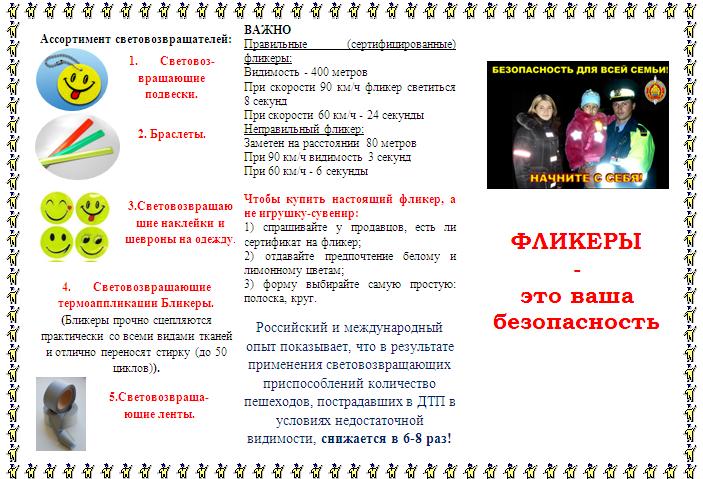 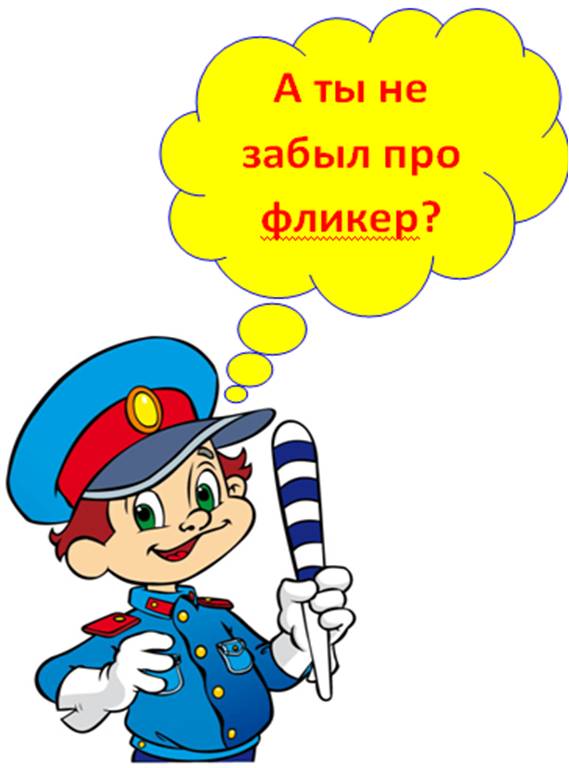 